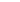 Консультация психолога для родителей.Психическое развитие ребенка третьего года жизни
     На третьем году жизни продолжается совершенствование деятельности всех органов и психологических функций ребенка. Повышается работоспособность нервной системы, увеличивается выносливость, удлиняется активное бодрствование до 6-7 часов в сутки. Ребенок может уже сдерживать свои эмоции и не плакать, даже если ему больно. Он становится более терпеливым и может дольше заниматься одним делом без отвлечения. Теперь ребенку трудно быстро переключаться с одного вида деятельности на другой, например, сразу прекратить игру, чтобы пойти есть, или быстро ответить даже на хорошо знакомый вопрос. Успокоить ребенка этого возраста отвлечением его внимания становится трудно.
     Ребенку уже нужно объяснять правила поведения, да он и сам стремится быть хорошим и во всем походить на вас. К сожалению, часто бывает так: "Говори спокойно, не кричи", - внушает своему сыну мама, а через минуту сын слышит, как мама громко отчитывает папу.     Постоянно следите за тем, чтобы ваши слова не расходились с вашими поступками. Ребенок все видит, все слышит, все запоминает и подражает вам в каждой мелочи. Даже может имитировать походку, тем более что его моторное развитие становится более совершенным. Оно качественно улучшается: появляется большая согласованность в умении управлять своим телом. Шаги при ходьбе становятся равномерными, исчезают лишние движения. Ребенок способен изменять темп ходьбы, пройти, например, по узкой доске, остановиться, развернуться, побежать. Он успешно осваивает велосипед.     На третьем году жизни совершенствуется тонкая моторика, что позволяет ребенку самостоятельно одеться, раздеться, умыться; рисовать карандашом, застегивать пуговицы, есть аккуратно и пользоваться столовыми приборами.     Иногда дети двух-трех лет отказываются от самостоятельных действий, требуя, чтобы их кормили, одевали и т. д. Необходимо понять причины такого поведения: если это каприз - проявите твердость, если ребенку стало скучно - своевременно усложните требования к нему. Ведь ему присущ интерес ко всему новому, более сложному и трудному. Не задерживайтесь на том, что уже усвоено ребенком, идите дальше. А может быть, ребенку не хватает вашей любви, он ревнует вас и подсознательно стремится стать "маленьким", беспомощным, вернуть то время, когда мама принадлежала целиком только ему. Вот, например, как выразил эти чувства один мальчик: «Мама, я тебя проглочу!
 Ну, как же, ты тогда будешь плакать, меня искать! Нет, не буду. Ты же все время со мной будешь. (И он похлопал себя по животу.)»     Третий год в жизни ребенка психологи называют кризисным (кризис трех лет), так как он является переломным с точки зрения осознания ребенком себя как личности. Он сознательно говорит "я": "Я не хочу, я не буду!" Он узнает себя в зеркале и на фотографии. Малыш становится иногда упрямым. Часто это происходит от того, что его не поняли, оскорбили, унизили. Нельзя в этом возрасте шлепать ребенка, так как он становится обидчивым. Теперь ребенку нужно все разъяснять.       Мама говорит малышу: "Сейчас мы с тобой пойдем в магазин, нам нужно купить продукты, чтобы приготовить обед". Без умения договориться с ребенком - уважая его как личность, ваша жизнь может стать очень трудной, а в ребенке будут формироваться неблагоприятные черты характера.     Ребенок со сломленным "я", возможно, и станет послушным; он будет во всем подчиняться вам, а когда выйдет из-под вашего "крыла", будет искать другое, и еще не известно, окажется ли оно столь же добрым и любящим. Но в любом случае вырастит человек со слабой волей, со сломленным достоинством, с комплексами неполноценности. Старайтесь уважать желания, настроения, интересы своего ребенка, но, как говорится, в пределах разумного.     Если вы правильно занимались с ребенком, то он, конечно, хорошо понимает вас, разговаривает все лучше и лучше. Словарный запас к трем годам достигает 1200-1300 слов. Ребенок употребляет почти все части речи, хотя не всегда правильно. Звукопроизношение становится более совершенным, но все же еще с некоторыми дефектами. Однако родители уже не должны умиляться этому, а тактично поправлять ребенка.     В этом возрасте речь ребенка становится основным средством общения не только со взрослыми, но и с детьми. Характерной особенностью речи ребенка двух-трех лет является постоянное проговаривание, сопровождение речью всех действий, игровых ситуаций. Такое впечатление, что ребенок не замолкает ни на секунду. Это часто раздражает родителей, и они даже пытаются остановить этот речевой поток. Делать этого ни в коем случае нельзя, ведь ребенок неосознанно тренирует речевую функцию, обогащает словарный запас.     Требуют большого терпения и многочисленные вопросы ребенка: как, зачем, когда, почему? Эти детские вопросы означают скачок в интеллектуальном развитии: ребенок сравнивает, сопоставляет, обобщает, запоминает.     Как отмечает Гарбузов В. И., если ребенок во второй половине третьего года жизни задал вопрос "почему?", он безоговорочно умен, так как это означает, что малыш задумался. Его заинтересовали причины явлений и их взаимосвязи. "Почему из крана течет вода? Почему идет снег? Почему темнеет на улице?" и т. д.     Если вы отвечаете, глубоко вникая в то, что ребенка заинтересовало, - глубоко мыслить будет и он; отвечаете поверхностно, отмахнувшись, - поверхностен и он будет.     Основным развивающим видом деятельности ребенка двух-трех лет является игра. Если в предыдущем возрастном периоде ребенок играл только с теми предметами, которые находились в поле его зрения, то теперь он может играть по предварительному замыслу, подбирая в соответствии с ним игрушки или какие-то предметы.     Например, ребенок задумал построить из кубиков гараж, куда он будет ставить машинку, а выезжая из гаража, машина будет перевозить какие-то грузы, и т. д. Игра теперь состоит из ряда связанных между собой событий, то есть она имеет сюжет. Это становится возможным и благодаря развитию воображения, фантазии, абстрактного мышления.      К концу третьего года жизни любимыми играми детей становятся ролевые игры. Ребенок принимает на себя определенную роль, изображая из себя маму, папу, воспитательницу детского садика, и в точности повторяет позу, жесты, мимику, речь. Поэтому в присутствии ребенка обращайте внимание на свое поведение, на свою речь, жесты и т. д. Ведь недаром говорят, что дети - зеркало взрослых.     Одна моя знакомая легко узнавала о том, как обращаются с детьми воспитательницы детского сада, так как ее внучка, приходя домой, разыгрывала целые представления с имитацией их жестов, речи, поз, поведения, специфики обращения к детям и т. д.     Но ребенок уже не просто может копировать взрослого (как это было на предыдущей возрастной стадии), а исполнять определенную роль, то есть перевоплощаться, становясь то шофером, то доктором, то продавцом. Наличие ролевой игры является показателем новой ступени в умственном развитии малыша.     Однако, несмотря на важнейшее значение ролевой игры для интеллектуального развития ребенка, форсировать эту ситуацию нельзя. Ребенок должен быть готов к переходу на новую ступень своего развития: у него должны быть подготовлены к этому мышление и речь.     Среди мыслительных операций важнейшими являются:1) называние цвета, величины, формы, расположения предмета в пространстве (близко, далеко);2) группировка предметов одного цвета, формы, размера;3) сравнение по цвету, форме, размеру, весу; по времени (сегодня, завтра, вчера, поздно, потом, сейчас);4) выделение основных свойств предметов (форма, величина, цвет);5) координация движений рук и зрения;6) формирование числовых представлений (много, мало, один, два, меньше, больше).     В общении со взрослыми, чтении, играх и развивающих упражнениях ребенок все более обогащает свои представления о мире и получает знания:1) о явлениях природы - светит солнце, идет дождь, снег, гремит гром, на небе тучи; сегодня холодно, тепло, жарко, и другое;2) о животном мире - не только различает и называет домашних животных, но и имеет первичные понятия о них;3) о растительном мире - различает и называет цветок, дерево, траву, лист и другое;4) о некоторых трудовых действиях: пилить дрова, копать землю, мыть посуду и т. д.     Важным моментом в воспитании ребенка третьего года жизни является обязательное подкрепление всего увиденного им другими методами. Например, вы были с ребенком в зоопарке - закрепите его впечатления при помощи рассматривания и обсуждения книг с картинками о животных, попробуйте вместе с ребенком нарисовать увиденных зверей, изобразить действия некоторых из них, и т. п.     Не перечислить всего того, что нужно развивать в ребенке двух-трех лет. Но не пугайтесь, дорогие родители, такому колоссальному объему информации, необходимому вашему малышу для его нормального развития, и не думайте, что у вас не хватит времени на это. Ведь все должно идти естественным путем, а когда и чем заниматься с ребенком, он сам вам будет подсказывать. Только внимательно наблюдайте за своим малышом, будьте мудры и терпеливы.
Рекомендации психолога по развитию ребёнкаФормирование коммуникативных навыковУдовлетворяйте естественную потребность ребёнка в общении (по возможности отвечайте на вопросы ребёнка, включайте его в совместную деятельность, поощряйте его общение со сверстниками).Поступление в школу существенно меняет жизнь ребёнка, но не должно лишать её многообразия, радости, игры. У первоклассника должно достаточно оставаться времени для игровых занятий, для прогулок. Для общения.Стимулируйте участие ребёнка в коллективных делах, играх.Поощряйте ролевые игры, в которых развиваются навыки общения, лидерские качества и умения подчиняться (умение уладить конфликт, уступить или настоять на своём).Приучайте ребёнка признавать и адекватно выполнять правила, предложенные взрослым.Рекомендации родителям по развитию мышления ребёнкаУчите ребёнка: Сравнивать и сопоставлять предметы, находить их сходства и различия.Описывать различные свойства окружающих его предметов.Узнавать предметы по заданным признакам.Разделять предметы на классы, группы путём выделения в этих предметах тех или иных признаков.Находить противоположные по значению понятия.Рекомендации по развитию процессов внимания у детейВсе свойства внимания значительно развиваются в результате упражнений:выкладывание узора из мозаики;выкладывание фигуры из палочек по образцу;нахождение различий в двух похожих картинках;нахождение двух одинаковых предметов среди множества;нанизывание бусинок по образцу;срисовывание по клеточкам;нахождение одной буквы в газетном тексте (при повторе упражнения количество отмеченных букв за единицу времени увеличивается).При выполнении заданий не торопите ребёнка, учитывайте его индивидуальные особенности и темп деятельности, в котором он работает.Устраните отвлекающие факторы.Рекомендации по развитию памяти детейПроконтролируйте, чтобы тот материал, который запоминает ребёнок, был ему понятен.Время на изучение материала лучше поделить на разумные временные отрезки, так как малыми порциями материал запоминается не только быстрее, но и надолго.Попросите ребёнка выученный материал повторить на второй день.При заучивании предлагайте ребёнку проговаривать вслух.Заинтересуйте ребёнка той информацией, которую он изучает, так как высокая мотивация обучения оказывает очень большое положительное влияние на память.При появлении у ребёнка явных признаков утомления сделайте перерыв.Рекомендации по развитию восприятияНаучите ребёнка: Различать цвета и их оттенки.Различать форму предметов и геометрические фигуры.Делить фигуры на 2,4 равные части.Сравнивать предметы по величине (длине, ширине, высоте).Выражать словами, какой предмет больше (меньше), длиннее (короче), выше (ниже), шире (уже).Измерять длину предметов с помощью условной мерки (нитки).Различать и называть части суток, их последовательность.Понимать значение слов вчера, сегодня, завтра.Знать дни недели, месяцы года.Воспитание волевых качеств, заинтересованности в ученииПредоставьте детям больше самостоятельности. Пусть ребёнок делает открытия сам, не спешите преподносить ему знания в готовом видеПроявляйте сами интерес к знаниям, создавайте положительный эмоциональный фон.Пусть ребёнок ощущает свои успехи, достижения. Отмечайте его рост, терпение, старание.Очень важны интонация, эмоциональная окраска высказываний, обращённых к ребёнку.Давая негативную оценку действиям ребёнка, нельзя говорить: «Ты не умеешь строить, рисовать…». В этих случаях ребёнок не может сохранить побуждение к данному виду деятельности, утрачивает уверенность в себе, в своих силах, способностях.Нельзя позволять, чтобы негативная оценка деятельности ребёнка распространялась на его личность, т.е. ребёнка надо критиковать за его поведение. Оценка личности блокирует развитие ребёнка и формирует комплекс неполноценности, а следовательно, и заниженную самооценку и уровень притязаний.Оценивайте объективно возможности и способности своего ребёнка. Старайтесь не сравнивать его с другими детьми - только с ним самим. Например: «Сегодня ты выполнил это задание гораздо быстрее, чем вчера!». Такой подход будет ориентировать вашего малыша на собственное совершенствование.Родители должны создавать такую систему взаимоотношений с ребёнком, в которой он будет воспринимать себя только благоприятно. Лишь в этом случае он может нормально воспринимать чужие успехи.В отношениях с ребёнком недопустим резкий переход от положительных оценок к резко отрицательным, от наказующего тона к забадриванию.Рекомендации родителям по развитию мелкой моторикиНаучите ребёнка: Разминать пальцами тесто, глину, пластилин, лепить что-нибудь.Нанизывать бусинки, пуговки на нитки.Завязывать узлы на толстой и тонкой верёвках, шнурках.Заводить будильник, игрушки ключиком.Штриховать, рисовать, раскрашивать карандашом, мелками, красками.Резать ножницами (желательно небольшого размера).Конструировать из бумаги («оригами»), шить, вышивать, вязать.Рисовать узоры по клеточкам в тетради.Заниматься на домашних снарядах, где требуется захват пальцами (кольца, перекладина).Хлопать в ладоши тихо, громко, в разном темпе.Катать по очереди каждым пальцем мелкие бусинки, камешки, шарики.Делать пальчиковую гимнастику